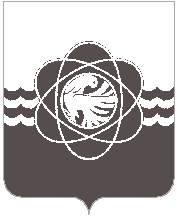 П О С Т А Н О В Л Е Н И Еот _26.02. _2016 г_  № _180____О внесении изменений в муниципальную программу «Создание условий для эффективного управления муниципальным образованием «город Десногорск» Смоленской области» на 2014-2020 годы, утвержденную постановлением Администрации муниципального образования «город Десногорск» Смоленской области  от 30.12.2013 г. №1207В соответствии с п.8. «Порядка принятия решения о разработке муниципальных программ муниципального образования «город Десногорск» Смоленской области, их формирования и реализации», утвержденного постановлением Администрации муниципального образования «город Десногорск» Смоленской области от 09.12.2014 г. №1443 (в ред. от 26.01.2016 г. №49) Администрация муниципального образования «город Десногорск» Смоленской области постановляет:Внести в муниципальную программу «Создание условий для эффективного управления муниципальным образованием «город Десногорск» Смоленской области» на 2014-2020 годы, утвержденную постановлением  Администрации муниципального образования «город Десногорск» Смоленской области от 30.12.2013 г. №1207 (в ред. от 25.12.2015 г.), следующие изменения:Изложить муниципальную программу «Создание условий для эффективного управления муниципальным образованием «город Десногорск» Смоленской области» на 2014-2020 годы в новой редакции, согласно приложению.Разместить настоящее постановление на официальном сайте Администрации муниципального образования «город Десногорск» Смоленской области в сети «Интернет». Настоящее постановление вступает в силу с момента подписания и применяется к правоотношениям, возникшим с 01 января 2016 года. Глава Администрации					В.В.СедунковПриложение №1к постановлению Администрации муниципального образования «город Десногорск» Смоленской области         от « _26___ » ___02_______ 2016 №__180____МУНИЦИПАЛЬНАЯ ПРОГРАММА«Создание условий для эффективного управления муниципальным образованием «город Десногорск» Смоленской области»на 2014-2020 годыПАСПОРТ                                            муниципальной  программы«Создание условий для эффективного управления муниципальным образованием «город Десногорск» Смоленской области» на 2014-2020 годы Раздел 1. Раздел 1. Общая характеристика социально – экономической сферы реализации муниципальной программыФункционирование и развитие муниципальной системы управления является одним из важных условий ускорения социально-экономического развития муниципального образования «город Десногорск» Смоленской области (далее по тексту – муниципальное образование). Очевидно, что для полноценного и качественного решения вопросов местного значения особую важность приобретает построение эффективной системы управления в структуре исполнительных органов местного самоуправления, внедрение механизмов результативного управления.В настоящее время система управления муниципального образования сложившаяся в соответствии с действующим законодательством и сочетающая в себе как вертикальное, так и горизонтальное управление, направлена на решение задач текущего, оперативного регулирования социально-экономических процессов, решение тактических задач развития экономики муниципального образования.Решение вопросов местного значения осуществляется администрациеймуниципального образования (исполнительно-распорядительного органа местного самоуправления) в рамках полномочий, определенных Уставом муниципального образования «город Десногорск» Смоленской области. Проводимое в настоящее время реформирование системы управления ориентировано на повышение эффективности и качества деятельности органов местного самоуправления.Одним из приоритетных направлений деятельности органов местного самоуправления является обеспечение реализации прав граждан, проживающих на территории муниципального образования, в осуществлении местного самоуправления.В рамках данного направления администрацией муниципального образования подготовлено, размещено на официальном сайте муниципального образования и направлено в СМИ за 2014 год более 3000, за 2015 год -  более 3500 нормативно – правовых актов, информационных разъяснительных материалов, пресс-релизов, сообщений.В систематическом режиме ведётся администрирование официального сайта муниципального образования. В соответствии со статьей 19 Федерального закона от 06.10.2003 № 131-ФЗ «Об общих принципах организации местного самоуправления в Российской Федерации» администрация муниципального образования наделена отдельными государственными полномочиями:- обеспечение жильем детей-сирот;- осуществление деятельности комиссии по делам несовершеннолетних;- осуществление деятельности административной комиссии;	В 2014 году было приобретено 6  жилых помещений детям – сиротам,  проведено 42 заседаний административной комиссии, на них рассмотрено 497 протоколов об административных правонарушениях. К 328 правонарушителям применены меры  административного взыскания в виде штрафа на общую сумму 590,8 тыс. рублей. Объявлено предупреждение 169 правонарушителям.В 2015 году было приобретено 2  жилых помещений детям – сиротам,  проведено 45 заседаний административной комиссии, на них рассмотрено 488 протоколов об административных правонарушениях. К 250 правонарушителям применены меры  административного взыскания в виде штрафа на общую сумму 1021,0 тыс. рублей. Объявлено предупреждение 109 правонарушителям.Обращение граждан в администрацию муниципального образования –важное средство осуществления и охраны прав личности, укрепление связи должностных лиц с населением, существенный источник информации. Являясь одной из форм участия граждан в осуществлении местного самоуправления, они способствуют усилению контроля населения за деятельностью администрации муниципального образования (исполнительно- распорядительного органа местного самоуправления).В 2014 году в администрацию муниципального образования от гражданпоступило 1218 обращений,  проведено 18 приемов граждан на которых принято  73 человека.  Для решения вопросов местного значения Администрацией было принято 1569  постановлений и 631 распоряжение по различным вопросам.В 2015 году в администрацию муниципального образования от гражданпоступило 1365 обращений,  проведено 17 приемов граждан на которых принято  70 человек.  Для решения вопросов местного значения Администрацией было принято 1507  постановлений и 265 распоряжение по различным вопросам.Город Десногорск является членом Союза малых городов России, Совета муниципальных образований Смоленской области, членом Фонда содействия развитию муниципальных образований «Ассоциация территорий расположения атомных электростанций». В связи с этим, город принимает активное участие в работе Всероссийских форумов, семинарах и совещаниях по обмену опытом.Раздел 2. Цели, целевые показатели, описание ожидаемых конечных результатов, сроков и этапов реализации муниципальной программыЦель программы - создание условий для устойчивого социально-экономического развития муниципального образования и эффективной реализации полномочий, закрепленных за муниципальным образованием «город Десногорск» Смоленской областиДля достижения поставленной цели должны быть решены следующие задачи:Повышение эффективности деятельности органов местного самоуправления муниципального образования «город Десногорск» Смоленской области, реализация переданных государственных полномочий органам местного самоуправленияРазвитие муниципальной службы администрации муниципального образования.Содействие развитию СМИ на территории муниципального образованияСоциальная поддержка отдельных категорий граждан города ДесногорскаРазвитие социального партнерства муниципального образованияЦелевыми показателями программы являются:  - процент исполнения субвенций и субсидий на реализацию отдельных государственных полномочий             - годовой тираж городской газеты.- повышение уровня доходов муниципальных служащих и лиц, замещающих муниципальные должности после выхода на пенсию- социальная поддержка граждан в виде возмещения расходов по оплате за кабельное телевидение Ожидаемые конечные результаты программы – повышение эффективности и результативности муниципального управления в муниципальном образовании. Запланированные по годам  реализации муниципальной программы количественные значения с отражением данных за предшествующие два года до начала реализации муниципальной программы приведены в приложении №1.Муниципальная программа будет способствовать выходу системы управления муниципального образования на более высокий качественный уровень, что позволит сделать более эффективным механизм муниципального управления во всех сферах деятельности администрации муниципального образования. Срок реализации программы 2014-2020 годы.Раздел 3. Обобщенная характеристика основных мероприятий, входящих в муниципальную программу, подпрограмму муниципальной программыМуниципальная программа включает следующие основные мероприятия:3.1.Эффективное выполнение переданных полномочий органом местного самоуправления.Целью мероприятия является - реализация отдельных государственных полномочий. Развитие средств массовой информации в муниципальном образовании. Мероприятие направлено на создание условий для развития СМИ в муниципальном образовании, повышение эффективности работы газеты «Десна», подготовка печатных публикаций, способствующих социальной, экономической и политической стабильности в обществе, консолидации населения на решение общих задач.3.3. Развитие социального партнерства органов местного самоуправления направлено на развитие и укрепление межмуниципального сотрудничества. Участие в развитии международных связей с зарубежными административно-территориальными образованиями.  3.4. Развитие мер социальной поддержки отдельных категорий граждан. Задача мероприятия - улучшение материального состояния муниципальных служащих и лиц, замещающих муниципальные должности после выхода на пенсию, своевременное и адресное предоставление мер социальной поддержки для родителей и семей погибших (умерших) военнослужащих при исполнении воинской обязанности и почетных граждан города.3.5. Обеспечивающая подпрограмма включает следующее основное мероприятие - обеспечение организационных условий для реализации муниципальной программы. Раздел 4. Обоснование ресурсного обеспечения муниципальной программыОбщий объем ассигнований муниципальной программы  130433,8 тыс.рублей, в том числе:- за счет средств федерального бюджета – 6983,5 тыс.руб.;- за счет средств областного бюджета – 17399,4 тыс.руб.;- за счет средств местного бюджета – 106050,9 тыс.руб.По основным мероприятиям муниципальной программы  - 33968,7 тыс.руб., в том числе:по годам реализации основных мероприятий:- 2014 год – 14134,6 тыс. рублей из них:средства местного бюджета – 1321,3 тыс.руб.средства областного бюджета – 10131,4 тыс.руб.средства федерального бюджета – 2681,9 тыс.руб. - 2015 год –5330,1 тыс. рублей;средства местного бюджета – 1458,5 тыс.руб.средства областного бюджета – 2594,0 тыс.руб.средства федерального бюджета – 1277,6 тыс.руб. - 2016 год – 6904,8 тыс. рублей;средства местного бюджета – 1614,8 тыс.руб.средства областного бюджета – 2266,0 тыс.руб.средства федерального бюджета – 3024,0 тыс.руб. - 2017 – 2020 год -  7599,2 тыс. рублей;средства местного бюджета – 5191,2 тыс.руб.средства областного бюджета – 2408,0 тыс.руб.Обеспечивающая подпрограмма –96465,1 тыс.руб.по годам реализации муниципальной подпрограммы : - 2014 год – 12719,4 тыс. руб.;- 2015 год – 14458,1 тыс. руб.;	- 2016 год – 14733,2 тыс. руб.;- 2017 -2020 год – 54554,4 тыс. руб.;Раздел 5. Основные меры правового регулирования в сфере реализации муниципальной программыМуниципальная программа разработана в соответствии с:- Конституцией Российской Федерации;- Бюджетным кодексом Российской Федерации;- Федеральным законом от 06.10.2003 № 131-ФЗ «Об общих принципах организации местного самоуправления в Российской Федерации»;- Федеральным законом от 02.03.2007 № 25-ФЗ «О муниципальной службе в Российской Федерации»;- Закон Смоленской области от 29.11.2007 N 109-з (ред. от 20.06.2013) "Об отдельных вопросах муниципальной службы в Смоленской области"- Указом Президента Российской Федерации от 28.04.2008 № 607 «Об оценке эффективности деятельности органов местного самоуправления городских округов и муниципальных районов»;- Уставом муниципального образования «город Десногорск» Смоленской области;- Муниципальными правовыми актами, связанными с деятельностью Администрации муниципального образования. 6. Применение мер муниципального регулирования  в сфере реализации муниципальной программыНалоговые, тарифные, кредитные и иные меры муниципального регулирования в рамках реализации данной муниципальной программы не предусмотрены.Обеспечивающая подпрограмма Раздел 1.  Цель и целевые показатели обеспечивающей подпрограммыЦелью обеспечивающей подпрограммы является обеспечение организационных, информационных, материально - технических условий для реализации муниципальной программы.Целевые  показатели  -  финансовое обеспечение администратора муниципальной программы.Основное  мероприятие обеспечивающей  подпрограммы - обеспечение организационных условий для реализации муниципальной программыРаздел 2. Ресурсное обеспечение обеспечивающей подпрограммыОбщий объем ассигнований обеспечивающей подпрограммы за счет средств местного бюджета 96465,1 тыс. рублей, в том числе:по годам реализации муниципальной подпрограммы : - 2014 год – 12719,4 тыс. руб.;- 2015 год – 14458,1 тыс. руб.;	- 2016 год – 14733,2 тыс. руб.;- 2017 -2020 год – 54554,4 тыс. руб.;Приложение №1      к муниципальной программе  «Создание условий для эффективного управления муниципальным образованием 							«город Десногорск» Смоленской области, утвержденной    постановлением Администрации муниципального           образования «город Десногорск» Смоленской области      от « _26___ » ___02______ 2016 №___180_______ЦЕЛЕВЫЕ ПОКАЗАТЕЛИреализации муниципальной программы«Создание условий для эффективного управления муниципальным образованием «город Десногорск» Смоленской области» на 2014-2020 годы Приложение №2      к муниципальной программе  «Создание условий для эффективного управления муниципальным образованием 							«город Десногорск» Смоленской области, утвержденной    постановлением Администрации муниципального           образования «город Десногорск» Смоленской области      от « _26___ » ____02_____ 2016 №__180________ПЛАН реализации муниципальной программы на 2014-2020 годы «Создание условий для эффективного управления муниципальным образованием «город Десногорск» Смоленской области» на 2014 – 2020 годына 2016 год и плановый период 2017-2018 годыАдминистратор  муниципальной программы   Администрация муниципального образования «город Десногорск» Смоленской областиОтветственные исполнители  подпрограмм муниципальной программы   Администрация муниципального образования «город Десногорск» Смоленской областиИсполнители основных мероприятий муниципальной программы  - Администрация муниципального образования «город Десногорск» Смоленской области- Административная комиссия- Комиссия по делам несовершеннолетних - МУП «Редакция газеты «Десна»Наименование подпрограмм муниципальной программыОбеспечивающая подпрограммаЦель муниципальной программыСоздание условий для устойчивого социально-экономического развития муниципального образования и эффективной реализации полномочий, закрепленных за муниципальным образованием «город Десногорск» Смоленской областиЦелевые показатели реализации  муниципальной программы  -процент исполнения субвенций и субсидий на реализацию отдельных государственных полномочий             - годовой тираж городской газеты.-повышение уровня доходов муниципальных служащих и лиц, замещающих муниципальные должности после выхода на пенсию-социальная поддержка граждан в виде возмещения расходов по оплате за кабельное телевидение -финансовое обеспечение администратора муниципальной программыСроки (этапы) реализации муниципальной программы2014-2020 годыОбъемы ассигнований муниципальной программы (по годам реализации и в разрезе источников финансирования)130433,8 тыс.руб. в том числе по годам реализации:2014 год  – 26854,0 тыс.руб.; их них: 2681,9 тыс.руб. - средства федерального бюджета10131,4 тыс.руб. - средства областного бюджета14040,7 тыс.руб. - средства местного бюджета2015 год  – 19788,2 тыс.руб.; их них: 1277,6 тыс.руб. - средства федерального бюджета2594,0 тыс.руб. - средства областного бюджета15916,6 тыс.руб. - средства местного бюджета2016 год  – 21638,0 тыс.руб.; их них: 3024,0 тыс.руб. - средства федерального бюджета2266,0 тыс.руб. - средства областного бюджета16348,0 тыс.руб. - средства местного бюджета2017 год  - 2020 год – 62153,6 тыс.руб.;их них: 2408,0 тыс.руб. - средства областного бюджета59745,60 тыс.руб. - средства местного бюджетаОжидаемые результаты реализациимуниципальной программыповышение эффективности и результативности муниципальногоуправления в муниципальном образовании№ п/пНаименование показателяЕдиница измеренияБазовое значение показателей по годамБазовое значение показателей по годамПланируемое значение показателей (на очередной финансовый год и плановый период)Планируемое значение показателей (на очередной финансовый год и плановый период)Планируемое значение показателей (на очередной финансовый год и плановый период)Планируемое значение показателей (на очередной финансовый год и плановый период)Планируемое значение показателей (на очередной финансовый год и плановый период)Планируемое значение показателей (на очередной финансовый год и плановый период)Планируемое значение показателей (на очередной финансовый год и плановый период)№ п/пНаименование показателяЕдиница измерения2012 год2013 год2014 год2015 год2016 год2017 год2018 год2019 год2020 год123456789101112Создание условий для устойчивого социально-экономического развития муниципального образования и эффективной реализации полномочий, закрепленных за муниципальным образованием «город Десногорск» Смоленской областиСоздание условий для устойчивого социально-экономического развития муниципального образования и эффективной реализации полномочий, закрепленных за муниципальным образованием «город Десногорск» Смоленской областиСоздание условий для устойчивого социально-экономического развития муниципального образования и эффективной реализации полномочий, закрепленных за муниципальным образованием «город Десногорск» Смоленской областиСоздание условий для устойчивого социально-экономического развития муниципального образования и эффективной реализации полномочий, закрепленных за муниципальным образованием «город Десногорск» Смоленской областиСоздание условий для устойчивого социально-экономического развития муниципального образования и эффективной реализации полномочий, закрепленных за муниципальным образованием «город Десногорск» Смоленской областиСоздание условий для устойчивого социально-экономического развития муниципального образования и эффективной реализации полномочий, закрепленных за муниципальным образованием «город Десногорск» Смоленской областиСоздание условий для устойчивого социально-экономического развития муниципального образования и эффективной реализации полномочий, закрепленных за муниципальным образованием «город Десногорск» Смоленской областиСоздание условий для устойчивого социально-экономического развития муниципального образования и эффективной реализации полномочий, закрепленных за муниципальным образованием «город Десногорск» Смоленской областиСоздание условий для устойчивого социально-экономического развития муниципального образования и эффективной реализации полномочий, закрепленных за муниципальным образованием «город Десногорск» Смоленской областиСоздание условий для устойчивого социально-экономического развития муниципального образования и эффективной реализации полномочий, закрепленных за муниципальным образованием «город Десногорск» Смоленской областиСоздание условий для устойчивого социально-экономического развития муниципального образования и эффективной реализации полномочий, закрепленных за муниципальным образованием «город Десногорск» Смоленской областиСоздание условий для устойчивого социально-экономического развития муниципального образования и эффективной реализации полномочий, закрепленных за муниципальным образованием «город Десногорск» Смоленской области1.- процент исполнения субвенций и субсидий на реализацию отдельных государственных полномочий             %1001001001001001001001001002.- годовой тираж городской газеты.экз.1162501173001040001040001040001040001040001040001040003.- повышение уровня доходов муниципальных служащих и лиц, замещающих муниципальные должности после выхода на пенсиючел.57101212121212124.- социальная поддержка граждан в виде возмещения расходов по оплате за кабельное телевидениечел121212121212121212Обеспечивающая подпрограммаОбеспечивающая подпрограммаОбеспечивающая подпрограммаОбеспечивающая подпрограммаОбеспечивающая подпрограммаОбеспечивающая подпрограммаОбеспечивающая подпрограммаОбеспечивающая подпрограммаОбеспечивающая подпрограммаОбеспечивающая подпрограммаОбеспечивающая подпрограммаОбеспечивающая подпрограмма5.финансовое обеспечение администратора муниципальной программы.дададададададададаИ т.д.И т.д.№ п/пНаименование Исполнительмероприятия    
Источник финансового   обеспечения (расшифровать)Объем средств на реализацию муниципальной программы на отчетный год и плановый период (тыс. рублей)Объем средств на реализацию муниципальной программы на отчетный год и плановый период (тыс. рублей)Объем средств на реализацию муниципальной программы на отчетный год и плановый период (тыс. рублей)Объем средств на реализацию муниципальной программы на отчетный год и плановый период (тыс. рублей)Планируемое значение показателя реализации муниципальной программы на отчетный год и плановый периодПланируемое значение показателя реализации муниципальной программы на отчетный год и плановый периодПланируемое значение показателя реализации муниципальной программы на отчетный год и плановый период№ п/пНаименование Исполнительмероприятия    
Источник финансового   обеспечения (расшифровать)всего2016 год 2017 год2018 год2016 год2017 год2018 год1234567891011Цель муниципальной программы:Создание условий для устойчивого социально-экономического развития муниципального образования и эффективной реализации полномочий, закрепленных за муниципальным образованием «город Десногорск» Смоленской областиЦель муниципальной программы:Создание условий для устойчивого социально-экономического развития муниципального образования и эффективной реализации полномочий, закрепленных за муниципальным образованием «город Десногорск» Смоленской областиЦель муниципальной программы:Создание условий для устойчивого социально-экономического развития муниципального образования и эффективной реализации полномочий, закрепленных за муниципальным образованием «город Десногорск» Смоленской областиЦель муниципальной программы:Создание условий для устойчивого социально-экономического развития муниципального образования и эффективной реализации полномочий, закрепленных за муниципальным образованием «город Десногорск» Смоленской областиЦель муниципальной программы:Создание условий для устойчивого социально-экономического развития муниципального образования и эффективной реализации полномочий, закрепленных за муниципальным образованием «город Десногорск» Смоленской областиЦель муниципальной программы:Создание условий для устойчивого социально-экономического развития муниципального образования и эффективной реализации полномочий, закрепленных за муниципальным образованием «город Десногорск» Смоленской областиЦель муниципальной программы:Создание условий для устойчивого социально-экономического развития муниципального образования и эффективной реализации полномочий, закрепленных за муниципальным образованием «город Десногорск» Смоленской областиЦель муниципальной программы:Создание условий для устойчивого социально-экономического развития муниципального образования и эффективной реализации полномочий, закрепленных за муниципальным образованием «город Десногорск» Смоленской областиЦель муниципальной программы:Создание условий для устойчивого социально-экономического развития муниципального образования и эффективной реализации полномочий, закрепленных за муниципальным образованием «город Десногорск» Смоленской областиЦель муниципальной программы:Создание условий для устойчивого социально-экономического развития муниципального образования и эффективной реализации полномочий, закрепленных за муниципальным образованием «город Десногорск» Смоленской областиЦель муниципальной программы:Создание условий для устойчивого социально-экономического развития муниципального образования и эффективной реализации полномочий, закрепленных за муниципальным образованием «город Десногорск» Смоленской областиОсновное  мероприятие 1: Эффективное выполнение переданных полномочий органом местного самоуправленияОсновное  мероприятие 1: Эффективное выполнение переданных полномочий органом местного самоуправленияОсновное  мероприятие 1: Эффективное выполнение переданных полномочий органом местного самоуправленияОсновное  мероприятие 1: Эффективное выполнение переданных полномочий органом местного самоуправленияОсновное  мероприятие 1: Эффективное выполнение переданных полномочий органом местного самоуправленияОсновное  мероприятие 1: Эффективное выполнение переданных полномочий органом местного самоуправленияОсновное  мероприятие 1: Эффективное выполнение переданных полномочий органом местного самоуправленияОсновное  мероприятие 1: Эффективное выполнение переданных полномочий органом местного самоуправленияОсновное  мероприятие 1: Эффективное выполнение переданных полномочий органом местного самоуправленияОсновное  мероприятие 1: Эффективное выполнение переданных полномочий органом местного самоуправленияОсновное  мероприятие 1: Эффективное выполнение переданных полномочий органом местного самоуправления1.1.Реализация полномочий в соответствии с закона Смоленской области от 29.04.2006 N 43-з "О наделении органов местного самоуправления муниципальных районов и городских округов Смоленской области государственными полномочиями по созданию административных комиссий в муниципальных районах и городских округах Смоленской области» , %хххххх100хх1.2.Реализация полномочий в соответствии с законом Смоленской области от 31.03.2008 N 24-з "О наделении органов местного самоуправления муниципальных районов и городских округов Смоленской области государственными полномочиями по созданию и организации деятельности комиссий по делам несовершеннолетних и защите их прав", %хххххх100хх1.3.Реализация полномочий в соответствии с законом Смоленской области от 29.11.2007 N 114-з "О наделении органов местного самоуправления городских округов, городских и сельских поселений Смоленской области государственными полномочиями по обеспечению детей-сирот и детей, оставшихся без попечения родителей, лиц из числа детей-сирот и детей, оставшихся без попечения родителей, жилыми помещениями", %хххххх100хх1.4.Реализация государственных полномочий по созданию административных комиссий в городских округах в целях привлечения к административной ответственности  Администрацияобластной бюджет377,0377,0ххххх1.5.Реализация государственных полномочий по созданию и организации деятельности комиссий по делам несовершеннолетнихАдминистрацияобластной бюджет377,0377,0ххххх1.6.Обеспечение предоставления жилых помещений детям-сиротам и детям, оставшимся без попечения родителей, лицам из их числа по договорам найма специализированных жилых помещенийобластной бюджет----ххх1.7.Обеспечение детей-сирот и детей, оставшихся без попечения родителей, лиц из их числа жилыми помещениями по договорам социального найма областной бюджет1512,01512,0--ххх1.8.Обеспечение предоставления жилых помещений детям-сиротам и детям, оставшимся без попечения родителей, лицам из их числа по договорам найма специализированных жилых помещенийфедеральный бюджет3024,03024,0*-хххИтого по основному мероприятию 1 муниципальной программыИтого по основному мероприятию 1 муниципальной программы5290,05290,0хххххОсновное мероприятие 2: Развитие средств массовой информации в муниципальном образованииОсновное мероприятие 2: Развитие средств массовой информации в муниципальном образованииОсновное мероприятие 2: Развитие средств массовой информации в муниципальном образованииОсновное мероприятие 2: Развитие средств массовой информации в муниципальном образованииОсновное мероприятие 2: Развитие средств массовой информации в муниципальном образованииОсновное мероприятие 2: Развитие средств массовой информации в муниципальном образованииОсновное мероприятие 2: Развитие средств массовой информации в муниципальном образованииОсновное мероприятие 2: Развитие средств массовой информации в муниципальном образованииОсновное мероприятие 2: Развитие средств массовой информации в муниципальном образованииОсновное мероприятие 2: Развитие средств массовой информации в муниципальном образованииОсновное мероприятие 2: Развитие средств массовой информации в муниципальном образовании1.9.Годовой тираж печатного издания, экз.хххххх104000хх1.10.Расходы на издание городской газеты (оплата полиграфических услуг, стоимости бумаги)Администрацияместный бюджет480,6480,6--ххх1.10.Расходы на издание городской газеты (оплата полиграфических услуг, стоимости бумаги)Администрацияобластной бюджет----ххх1.11.Расходы на издание городской газеты (возмещение затрат, связанных с муниципальным регулированием цен)Администрацияместный бюджет205,9205,9--ххх Итого по основному мероприятию 2 муниципальной программы Итого по основному мероприятию 2 муниципальной программы686,5686,5--хххОсновное мероприятие 3: Развитие социального партнерства органов местного самоуправленияОсновное мероприятие 3: Развитие социального партнерства органов местного самоуправленияОсновное мероприятие 3: Развитие социального партнерства органов местного самоуправленияОсновное мероприятие 3: Развитие социального партнерства органов местного самоуправленияОсновное мероприятие 3: Развитие социального партнерства органов местного самоуправленияОсновное мероприятие 3: Развитие социального партнерства органов местного самоуправленияОсновное мероприятие 3: Развитие социального партнерства органов местного самоуправленияОсновное мероприятие 3: Развитие социального партнерства органов местного самоуправленияОсновное мероприятие 3: Развитие социального партнерства органов местного самоуправленияОсновное мероприятие 3: Развитие социального партнерства органов местного самоуправленияОсновное мероприятие 3: Развитие социального партнерства органов местного самоуправления1.16.Показательххххххххх1.17.Уплата членских взносов Администрацияместный бюджет221,0221,0--ххх Итого по основному мероприятию 4 муниципальной программы Итого по основному мероприятию 4 муниципальной программы221,0221,0--хххОсновное мероприятие 4: Развитие мер социальной поддержки отдельных категорий гражданОсновное мероприятие 4: Развитие мер социальной поддержки отдельных категорий гражданОсновное мероприятие 4: Развитие мер социальной поддержки отдельных категорий гражданОсновное мероприятие 4: Развитие мер социальной поддержки отдельных категорий гражданОсновное мероприятие 4: Развитие мер социальной поддержки отдельных категорий гражданОсновное мероприятие 4: Развитие мер социальной поддержки отдельных категорий гражданОсновное мероприятие 4: Развитие мер социальной поддержки отдельных категорий гражданОсновное мероприятие 4: Развитие мер социальной поддержки отдельных категорий гражданОсновное мероприятие 4: Развитие мер социальной поддержки отдельных категорий гражданОсновное мероприятие 4: Развитие мер социальной поддержки отдельных категорий гражданОсновное мероприятие 4: Развитие мер социальной поддержки отдельных категорий граждан1.18.Повышение уровня доходов муниципальных служащих и лиц, замещающих муниципальные должности после выхода на пенсию, чел.хххххх12хх1.19Социальная поддержка граждан в виде возмещения расходов по оплате за кабельное телевидение, чел.хххххх12хх1.20.Пенсии за выслугу лет лицам, замещающим  муниципальные должности, должности муниципальной службыАдминистрацияместный бюджет695,8695,8--ххх1.21.Компенсация родителям и семьям погибших (умерших) военнослужащих при исполнении военной обязанности, связанная с пользованием услугами кабельного телевиденияАдминистрацияместный бюджет11,511,5--ххх Итого по основному мероприятию 5 муниципальной программы Итого по основному мероприятию 5 муниципальной программы707,3707,3--ххх3. Обеспечивающая подпрограмма 1 3. Обеспечивающая подпрограмма 1 3. Обеспечивающая подпрограмма 1 3. Обеспечивающая подпрограмма 1 3. Обеспечивающая подпрограмма 1 3. Обеспечивающая подпрограмма 1 3. Обеспечивающая подпрограмма 1 3. Обеспечивающая подпрограмма 1 3. Обеспечивающая подпрограмма 1 3. Обеспечивающая подпрограмма 1 3. Обеспечивающая подпрограмма 1 Основное  мероприятие 1: Обеспечение организационных условий для реализации муниципальной программыОсновное  мероприятие 1: Обеспечение организационных условий для реализации муниципальной программыОсновное  мероприятие 1: Обеспечение организационных условий для реализации муниципальной программыОсновное  мероприятие 1: Обеспечение организационных условий для реализации муниципальной программыОсновное  мероприятие 1: Обеспечение организационных условий для реализации муниципальной программыОсновное  мероприятие 1: Обеспечение организационных условий для реализации муниципальной программыОсновное  мероприятие 1: Обеспечение организационных условий для реализации муниципальной программыОсновное  мероприятие 1: Обеспечение организационных условий для реализации муниципальной программыОсновное  мероприятие 1: Обеспечение организационных условий для реализации муниципальной программыОсновное  мероприятие 1: Обеспечение организационных условий для реализации муниципальной программыОсновное  мероприятие 1: Обеспечение организационных условий для реализации муниципальной программы3.1.финансовое обеспечение администратора муниципальной программы.ххххххдахх 3.2Расходы на обеспечение функций органов местного самоуправленияАдминистрацияместный бюджет14733,214733,2--хххВсего по муниципальной программеВсего по муниципальной программе21638,021638,0--ххх